Use this template to plan an overview or summary of the teaching, learning and assessment for a year level in the Australian Curriculum: English. For planning advice, refer to the Planning for teaching, learning and assessment document available on the Planning tab for each learning area at www.qcaa.qld.edu.au/p-10/aciq/version-9/learning-areas.How to use this template: Type information into the fields (yellow shading). When the plan is complete, delete the highlighted instructions (blue shading). To do so, select the instruction text, click the Home tab > Styles dropdown > Clear All/Clear Formatting > text will revert to Normal style and you can delete the text.Note: Insert/delete rows/columns, as required, to provide an overview of the teaching, learning and assessment sequence across the year level.Note: Adjust the table to reflect the number of units you will offer.Highlight the aspects of the achievement standard that will be assessed within each unit.Note: Adjust the table to reflect the number of units you will offer. Check or uncheck the columns as appropriate for each unit.Note: Adjust the table to reflect the number of units you will offer. Check or uncheck the columns as appropriate for each unit. © State of Queensland (QCAA) 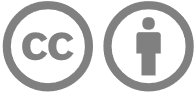 Licence: https://creativecommons.org/licenses/by/4.0 | Copyright notice: www.qcaa.qld.edu.au/copyright — lists the full terms and conditions, which specify certain exceptions to the licence. | Attribution (include the link): © State of Queensland (QCAA)  www.qcaa.qld.edu.au/copyright.Unless otherwise indicated material from the Australian Curriculum is © ACARA 2010–present, licensed under CC BY 4.0. For the latest information and additional terms of use, please check the Australian Curriculum website and its copyright notice. 
Curriculum and assessment planLevel descriptionContext and cohort considerations (if applicable) The English curriculum is built around the 3 interrelated strands of Language, Literature and Literacy. Together, the 3 strands focus on developing students’ knowledge, understanding and skills in listening, reading, viewing, speaking, writing and creating. Learning in English is recursive and cumulative, building on concepts, skills and processes developed in earlier years.In Year 8, students communicate with others for a variety of purposes.Students engage with a variety of texts for enjoyment. They listen to, read, view, analyse, interpret, evaluate, create and perform a range of spoken, written and multimodal texts. Texts may include various types of media texts including online and digital texts, novels, non-fiction, poetry and dramatic performances. Students develop their understanding of how texts are influenced by context, purpose and audience. They understand how the features of texts may be used as models for creating their own work.The range of literary texts for Foundation to Year 10 comprises the oral narrative traditions and literature of First Nations Australians, and classic and contemporary literature from wide-ranging Australian and world authors, including texts from and about Asia.Literary texts that support and extend students in Year 8 as independent readers may be drawn from a range of realistic, fantasy, speculative fiction and/or historical genres. They may involve intertextual references, some challenging sequences and/or non-stereotypical characters. These texts may explore themes of interpersonal relationships and ethical dilemmas in real-world and fictional settings, and/or represent a variety of perspectives. Informative texts may present technical information and abstract content from credible sources about specialised topics and concepts. Language features may include successive complex sentences with embedded clauses, unfamiliar technical vocabulary, figurative and rhetorical language, and/or information supported by various types of images and graphics.Year 8 students create a range of texts whose purposes may be aesthetic, imaginative, reflective, informative, persuasive and/or analytical; for example, narratives, performances, reports and discussions, literary analyses and reviews for different audiences.Describe the context and cohort. Consider the following to make informed professional decisions during the planning process:relevant student data and information, e.g. achievement dataavailable resources, e.g. timetablingschool and sector priorities.Unit 1 — Unit 2 — Unit 3 — Unit 4 — Duration: Duration: Duration: Duration: Unit 1Unit 1Unit 2 Unit 2 Unit 3Unit 3Unit 4Unit 4Assessment — TimingAssessment — TimingAssessment — TimingAssessment — Timing AssessmentAchievement standardBy the end of Year 8, students interact with others, and listen to and create spoken and/or multimodal texts including literary texts. With different purposes and for audiences, they discuss, express and elaborate on ideas with supporting evidence. They select and vary text structures to organise, develop and link ideas. They select and vary language features including literary devices, and/or multimodal features and features of voice.They read, view and comprehend a range of texts created to inform, influence and/or engage audiences. They explain how ideas are represented and how texts reflect or challenge contexts. They explain the aesthetic qualities of texts. They explain how text structures shape meaning. They explain the effects of language features including intertextual references and literary devices, and visual features.They create written and/or multimodal texts, including literary texts for different purposes and audiences, expressing and advancing ideas with supporting evidence. They select and vary text structures to organise, develop and link ideas. They select and vary language features including literary devices, and/or multimodal features.By the end of Year 8, students interact with others, and listen to and create spoken and/or multimodal texts including literary texts. With different purposes and for audiences, they discuss, express and elaborate on ideas with supporting evidence. They select and vary text structures to organise, develop and link ideas. They select and vary language features including literary devices, and/or multimodal features and features of voice.They read, view and comprehend a range of texts created to inform, influence and/or engage audiences. They explain how ideas are represented and how texts reflect or challenge contexts. They explain the aesthetic qualities of texts. They explain how text structures shape meaning. They explain the effects of language features including intertextual references and literary devices, and visual features.They create written and/or multimodal texts, including literary texts for different purposes and audiences, expressing and advancing ideas with supporting evidence. They select and vary text structures to organise, develop and link ideas. They select and vary language features including literary devices, and/or multimodal features.By the end of Year 8, students interact with others, and listen to and create spoken and/or multimodal texts including literary texts. With different purposes and for audiences, they discuss, express and elaborate on ideas with supporting evidence. They select and vary text structures to organise, develop and link ideas. They select and vary language features including literary devices, and/or multimodal features and features of voice.They read, view and comprehend a range of texts created to inform, influence and/or engage audiences. They explain how ideas are represented and how texts reflect or challenge contexts. They explain the aesthetic qualities of texts. They explain how text structures shape meaning. They explain the effects of language features including intertextual references and literary devices, and visual features.They create written and/or multimodal texts, including literary texts for different purposes and audiences, expressing and advancing ideas with supporting evidence. They select and vary text structures to organise, develop and link ideas. They select and vary language features including literary devices, and/or multimodal features.By the end of Year 8, students interact with others, and listen to and create spoken and/or multimodal texts including literary texts. With different purposes and for audiences, they discuss, express and elaborate on ideas with supporting evidence. They select and vary text structures to organise, develop and link ideas. They select and vary language features including literary devices, and/or multimodal features and features of voice.They read, view and comprehend a range of texts created to inform, influence and/or engage audiences. They explain how ideas are represented and how texts reflect or challenge contexts. They explain the aesthetic qualities of texts. They explain how text structures shape meaning. They explain the effects of language features including intertextual references and literary devices, and visual features.They create written and/or multimodal texts, including literary texts for different purposes and audiences, expressing and advancing ideas with supporting evidence. They select and vary text structures to organise, develop and link ideas. They select and vary language features including literary devices, and/or multimodal features.By the end of Year 8, students interact with others, and listen to and create spoken and/or multimodal texts including literary texts. With different purposes and for audiences, they discuss, express and elaborate on ideas with supporting evidence. They select and vary text structures to organise, develop and link ideas. They select and vary language features including literary devices, and/or multimodal features and features of voice.They read, view and comprehend a range of texts created to inform, influence and/or engage audiences. They explain how ideas are represented and how texts reflect or challenge contexts. They explain the aesthetic qualities of texts. They explain how text structures shape meaning. They explain the effects of language features including intertextual references and literary devices, and visual features.They create written and/or multimodal texts, including literary texts for different purposes and audiences, expressing and advancing ideas with supporting evidence. They select and vary text structures to organise, develop and link ideas. They select and vary language features including literary devices, and/or multimodal features.By the end of Year 8, students interact with others, and listen to and create spoken and/or multimodal texts including literary texts. With different purposes and for audiences, they discuss, express and elaborate on ideas with supporting evidence. They select and vary text structures to organise, develop and link ideas. They select and vary language features including literary devices, and/or multimodal features and features of voice.They read, view and comprehend a range of texts created to inform, influence and/or engage audiences. They explain how ideas are represented and how texts reflect or challenge contexts. They explain the aesthetic qualities of texts. They explain how text structures shape meaning. They explain the effects of language features including intertextual references and literary devices, and visual features.They create written and/or multimodal texts, including literary texts for different purposes and audiences, expressing and advancing ideas with supporting evidence. They select and vary text structures to organise, develop and link ideas. They select and vary language features including literary devices, and/or multimodal features.By the end of Year 8, students interact with others, and listen to and create spoken and/or multimodal texts including literary texts. With different purposes and for audiences, they discuss, express and elaborate on ideas with supporting evidence. They select and vary text structures to organise, develop and link ideas. They select and vary language features including literary devices, and/or multimodal features and features of voice.They read, view and comprehend a range of texts created to inform, influence and/or engage audiences. They explain how ideas are represented and how texts reflect or challenge contexts. They explain the aesthetic qualities of texts. They explain how text structures shape meaning. They explain the effects of language features including intertextual references and literary devices, and visual features.They create written and/or multimodal texts, including literary texts for different purposes and audiences, expressing and advancing ideas with supporting evidence. They select and vary text structures to organise, develop and link ideas. They select and vary language features including literary devices, and/or multimodal features.By the end of Year 8, students interact with others, and listen to and create spoken and/or multimodal texts including literary texts. With different purposes and for audiences, they discuss, express and elaborate on ideas with supporting evidence. They select and vary text structures to organise, develop and link ideas. They select and vary language features including literary devices, and/or multimodal features and features of voice.They read, view and comprehend a range of texts created to inform, influence and/or engage audiences. They explain how ideas are represented and how texts reflect or challenge contexts. They explain the aesthetic qualities of texts. They explain how text structures shape meaning. They explain the effects of language features including intertextual references and literary devices, and visual features.They create written and/or multimodal texts, including literary texts for different purposes and audiences, expressing and advancing ideas with supporting evidence. They select and vary text structures to organise, develop and link ideas. They select and vary language features including literary devices, and/or multimodal features.ModerationContent descriptionsUnitsUnitsUnitsUnitsContent descriptionsUnitsUnitsUnitsUnitsContent descriptionsUnitsUnitsUnitsUnitsLanguage1234Literature1234Literacy 12344Language for interacting with othersrecognise how language shapes relationships and rolesAC9E8LA01Literature and contextsexplain the ways that ideas and points of view may represent the values of individuals and groups in literary texts, drawn from historical, social and cultural contexts, by First Nations Australian, and wide-ranging Australian and world authorsAC9E8LE01Texts in contextidentify how texts reflect contextsAC9E8LY01understand how layers of meaning can be created when evaluating by using literary devices such as simile and metaphorAC9E8LA02Engaging with and responding to literatureshare opinions about the language features, literary devices and text structures that contribute to the styles of literary textsAC9E8LE02Interacting with othersuse interaction skills for identified purposes and situations, including when supporting or challenging the stated or implied meanings of spoken texts in presentations or discussionAC9E8LY02Text structure and organisationexplain how texts are structured depending on their purpose and how language features vary, recognising that some texts are hybrids that combine different genres or elements of different genresAC9E8LA03explain how language and/or images in texts position readers to respond and form viewpointsAC9E8LE03Analysing, interpreting and evaluatinganalyse and evaluate the ways that language features vary according to the purpose and audience of the text, and the ways that sources and quotations are used in a textAC9E8LY03understand how cohesion in texts is improved by strengthening the internal structure of paragraphs with examples, quotations and substantiation of claimsAC9E8LA04Examining literatureidentify intertextual references in literary texts and explain how the references enable new understanding of the aesthetic quality of the textAC9E8LE04analyse how authors organise ideas to develop and shape meaningAC9E8LY04Language for expressing and developing ideasexamine a variety of clause structures including embedded clauses that add information and expand ideas in sentencesAC9E8LA05analyse how language features such as sentence patterns create tone, and literary devices such as imagery create meaning and effectAC9E8LE05use comprehension strategies such as visualising, predicting, connecting, summarising, monitoring, questioning and inferring to interpret and evaluate ideas in textsAC9E8LY05understand the effect of nominalisation in textsAC9E8LA06Creating literaturecreate and edit literary texts that experiment with language features and literary devices for particular purposes and effectsAC9E8LE06Creating textsplan, create, edit and publish written and multimodal texts, organising and expanding ideas, and selecting text structures, language features, literary devices and visual features for purposes and audiences in ways that may be imaginative, reflective, informative, persuasive and/or analyticalAC9E8LY06investigate how visual texts use intertextual references to enhance and layer meaningAC9E8LA07plan, create, rehearse and deliver spoken and multimodal presentations for audiences and purposes, selecting language features, literary devices, visual features and features of voice to suit formal or informal situations, and organising and developing ideas in texts in ways that may be imaginative, reflective, informative, persuasive and/or analyticalAC9E8LY07identify and use vocabulary typical of academic textsAC9E8LA08Word knowledgeapply learnt knowledge to spell accurately and to learn new wordsAC9E8LY08understand and use punctuation conventions including semicolons and dashes to extend ideas and support meaningAC9E8LA09General capabilitiesUnitsUnitsUnitsUnitsCross-curriculum prioritiesUnitsUnitsUnitsUnits12341234Critical and creative thinking Aboriginal and Torres Strait Islander histories and culturesDigital literacy Asia and Australia’s engagement with AsiaEthical understandingSustainabilityIntercultural understandingLiteracy NumeracyPersonal and social capability